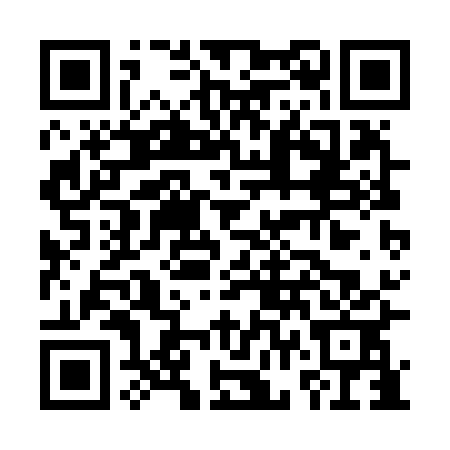 Prayer times for Chotesov, Czech RepublicMon 1 Apr 2024 - Tue 30 Apr 2024High Latitude Method: Angle Based RulePrayer Calculation Method: Muslim World LeagueAsar Calculation Method: HanafiPrayer times provided by https://www.salahtimes.comDateDayFajrSunriseDhuhrAsrMaghribIsha1Mon4:446:391:075:357:379:252Tue4:416:371:075:367:389:273Wed4:386:351:075:377:409:294Thu4:366:331:075:387:419:315Fri4:336:301:065:407:439:336Sat4:306:281:065:417:459:357Sun4:276:261:065:427:469:388Mon4:256:241:055:437:489:409Tue4:226:221:055:447:499:4210Wed4:196:201:055:457:519:4411Thu4:166:181:055:467:539:4612Fri4:136:151:045:477:549:4913Sat4:106:131:045:487:569:5114Sun4:076:111:045:497:579:5315Mon4:056:091:045:517:599:5616Tue4:026:071:035:528:009:5817Wed3:596:051:035:538:0210:0018Thu3:566:031:035:548:0410:0319Fri3:536:011:035:558:0510:0520Sat3:505:591:025:568:0710:0821Sun3:475:571:025:578:0810:1022Mon3:445:551:025:588:1010:1323Tue3:415:531:025:598:1210:1524Wed3:385:511:026:008:1310:1825Thu3:345:491:026:018:1510:2026Fri3:315:471:016:028:1610:2327Sat3:285:451:016:038:1810:2628Sun3:255:441:016:048:2010:2829Mon3:225:421:016:058:2110:3130Tue3:195:401:016:068:2310:34